2.4 Transmission des infectionsHygiène bucco-dentairePlan du cours – Guide enseignant (GE2)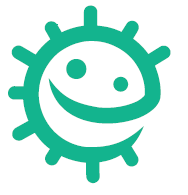 PréparationDistribuez le journal destiné au recueil des aliments consommés DTE1 et le journal du brossage des dents DTE2 la semaine précédant la leçon. Demandez à vos élèves de compléter à la maison le journal des aliments consommés durant trois jours et celui du brossage des dents durant une semaine et de les apporter en coursAstuce !Si vous n’êtes pas sûr(e) que les élèves rapportent leurs journaux à l’école, peut-être vaut-il mieux leur faire compléter en classe chaque jour : DTE1 : demandez aux élèves de noter ce qu'ils ont mangé la veille au soir, le matin et à midi. Rappelez-leur de mentionner les boissons et en-cas consommés car les goûters sont souvent sucrés.DTE2 : ils doivent indiquer s'ils se sont brossé les dents le matin et/ou la veille au soir.Résumé de l’activité principaleCommencez la leçon en indiquant aux élèves que l'on peut empêcher les caries de se produire. Utilisez pour cela les informations générales qui sont fournies. Expliquez-leur qu'ils vont apprendre comment les caries apparaissent et que des gestes simples peuvent éviter cela.Montrez-leur la présentation PowerPoint PP1. Profitez des questions incluses dans la présentation pour leur poser des questions et recueillir ce qu'ils savent sur le sujet.Compléter l'activité 1a – Mon alimentationCompléter l'activité 1b – Les boissons sucréesCompléter l'activité 2 – Une bonne hygiène bucco-dentaireMessage clés à faire comprendre aux enfants :Vous pouvez éviter les caries en :Consommant moins de boissons et d'aliments sucrés et en évitant le grignotage ;Vous brossant les dents avec du dentifrice au fluor juste avant d'aller dormir et le matin après le petit-déjeuner.